1. Identificação do Bebé2. Identificação da Mãe3. Identificação do Pai4. Identificação do Requerente5. Objecto do Requerimento6. Documentos AnexosDeclaraçãoNo âmbito do Programa de Apoio à Natalidade/Adoção, eu_________________________________________________________ portador do C.C/B.I._______________, com o número de identificação fiscal_________________,residente em______________________________________________________, declaro para os devidos efeitos que em caso de alteração de morada de residência informarei de imediato, e por escrito, os serviços de Ação Social da Câmara Municipal de Castro Daire.Castro Daire, _____de________________de______O/A Declarante_____________________________________________________________Câmara Municipal de Castro DairePROGRAMA DE INCENTIVOS À NATALIDADE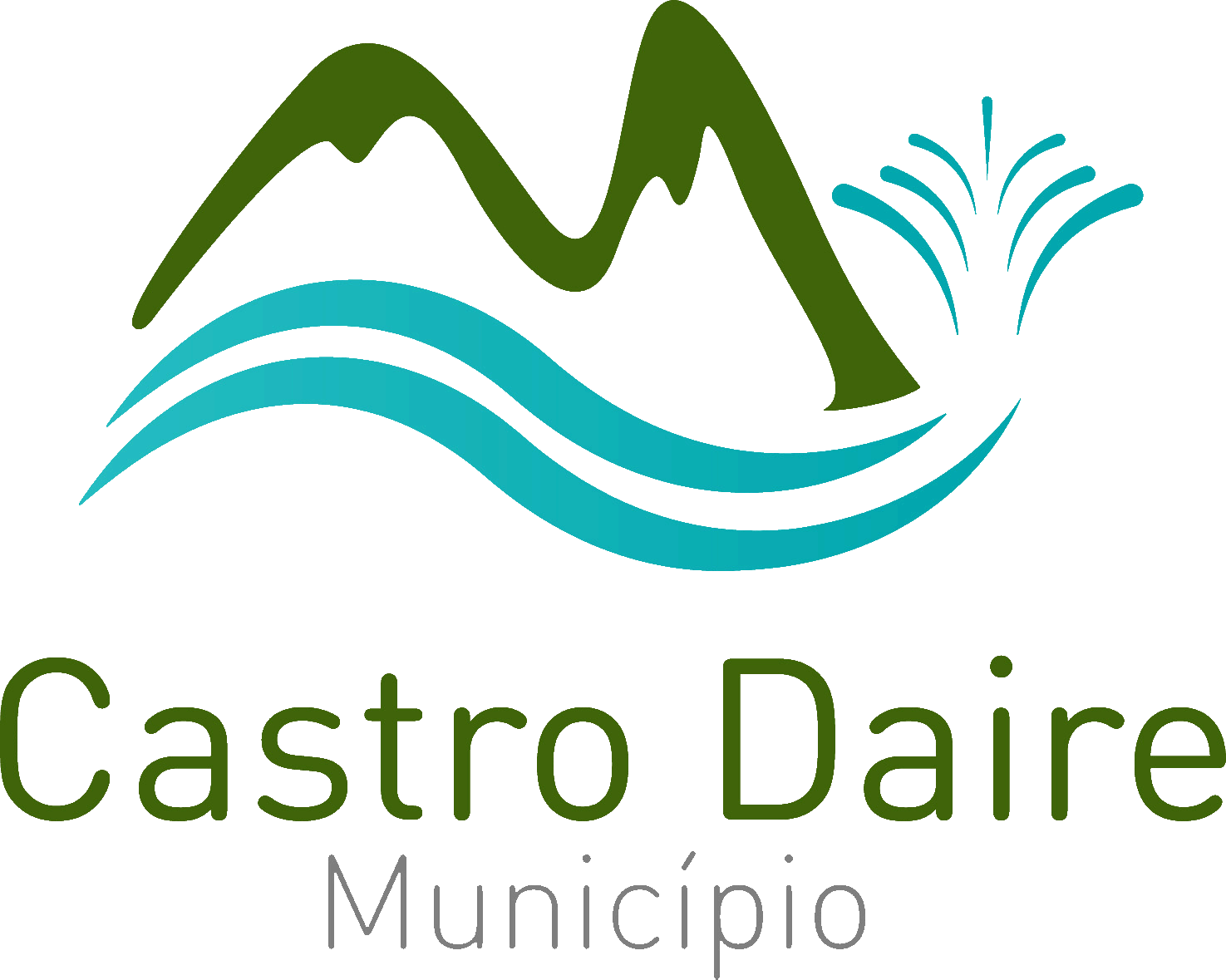 		Enxoval do Bebé– REQUERIMENTO – Exmo. SenhorPresidente da Câmara Municipal de CASTRO DAIRENOMENOMENOMENOMENOMENOMENOMEMORADA (Rua, Nº, Andar, ou Lugar)MORADA (Rua, Nº, Andar, ou Lugar)MORADA (Rua, Nº, Andar, ou Lugar)MORADA (Rua, Nº, Andar, ou Lugar)MORADA (Rua, Nº, Andar, ou Lugar)DATA DE NASCIMENTOLOCALIDADECÓDIGO POSTALFREGUESIAFREGUESIAFREGUESIACERTIFICADO DE NASCIMENTOEMISSÃONº DE CONTRIBUINTENº DE CONTRIBUINTENº DE CONTRIBUINTENOMENOMENOMENOMENOMENOMENOMENOMENOMENOMENOMENº DE CONTRIBUINTEMORADA (Rua, Nº, Andar, ou Lugar)MORADA (Rua, Nº, Andar, ou Lugar)MORADA (Rua, Nº, Andar, ou Lugar)MORADA (Rua, Nº, Andar, ou Lugar)MORADA (Rua, Nº, Andar, ou Lugar)MORADA (Rua, Nº, Andar, ou Lugar)MORADA (Rua, Nº, Andar, ou Lugar)Nº DE ELEITOR E FREGUESIANº DE ELEITOR E FREGUESIANº DE ELEITOR E FREGUESIANº DE ELEITOR E FREGUESIANº DE ELEITOR E FREGUESIALOCALIDADELOCALIDADELOCALIDADECÓDIGO POSTALCÓDIGO POSTALCÓDIGO POSTALCÓDIGO POSTALCÓDIGO POSTALTELEFONE / TELEMÓVELTELEFONE / TELEMÓVELTELEFONE / TELEMÓVELDATA DE NASCIMENTONº B.I. / C. C.Nº B.I. / C. C.Nº B.I. / C. C.EMISSÃO / VALIDADEEMISSÃO / VALIDADEEMISSÃO / VALIDADEARQUIVO DE IDENTIFICAÇÃOARQUIVO DE IDENTIFICAÇÃOARQUIVO DE IDENTIFICAÇÃONOMENOMENOMENOMENOMENOMENOMENOMENOMENOMENOMENº DE CONTRIBUINTEMORADA (Rua, Nº, Andar, ou Lugar)MORADA (Rua, Nº, Andar, ou Lugar)MORADA (Rua, Nº, Andar, ou Lugar)MORADA (Rua, Nº, Andar, ou Lugar)MORADA (Rua, Nº, Andar, ou Lugar)MORADA (Rua, Nº, Andar, ou Lugar)MORADA (Rua, Nº, Andar, ou Lugar)Nº DE ELEITOR E FREGUESIANº DE ELEITOR E FREGUESIANº DE ELEITOR E FREGUESIANº DE ELEITOR E FREGUESIANº DE ELEITOR E FREGUESIALOCALIDADELOCALIDADELOCALIDADECÓDIGO POSTALCÓDIGO POSTALCÓDIGO POSTALCÓDIGO POSTALCÓDIGO POSTALTELEFONE / TELEMÓVELTELEFONE / TELEMÓVELTELEFONE / TELEMÓVELDATA DE NASCIMENTONº B.I. / C. C.Nº B.I. / C. C.Nº B.I. / C. C.EMISSÃO / VALIDADEEMISSÃO / VALIDADEEMISSÃO / VALIDADEARQUIVO DE IDENTIFICAÇÃOARQUIVO DE IDENTIFICAÇÃOARQUIVO DE IDENTIFICAÇÃONOMENOMENOMENOMENOMENOMENOMENOMENOMENOMENOMENº DE CONTRIBUINTEMORADA (Rua, Nº, Andar, ou Lugar)MORADA (Rua, Nº, Andar, ou Lugar)MORADA (Rua, Nº, Andar, ou Lugar)MORADA (Rua, Nº, Andar, ou Lugar)MORADA (Rua, Nº, Andar, ou Lugar)MORADA (Rua, Nº, Andar, ou Lugar)MORADA (Rua, Nº, Andar, ou Lugar)LOCALIDADELOCALIDADELOCALIDADECÓDIGO POSTALCÓDIGO POSTALCÓDIGO POSTALCÓDIGO POSTALCÓDIGO POSTALTELEFONE / TELEMÓVELTELEFONE / TELEMÓVELTELEFONE / TELEMÓVELDATA DE NASCIMENTONº B.I. / C. C.Nº B.I. / C. C.Nº B.I. / C. C.EMISSÃO / VALIDADEEMISSÃO / VALIDADEEMISSÃO / VALIDADEARQUIVO DE IDENTIFICAÇÃOARQUIVO DE IDENTIFICAÇÃOARQUIVO DE IDENTIFICAÇÃO       Nº DE ELEITOR                  FREGUESIA                                DATA INSCRIÇÃO       Nº DE ELEITOR                  FREGUESIA                                DATA INSCRIÇÃO       Nº DE ELEITOR                  FREGUESIA                                DATA INSCRIÇÃO       Nº DE ELEITOR                  FREGUESIA                                DATA INSCRIÇÃO       Nº DE ELEITOR                  FREGUESIA                                DATA INSCRIÇÃO       Nº DE ELEITOR                  FREGUESIA                                DATA INSCRIÇÃO       Nº DE ELEITOR                  FREGUESIA                                DATA INSCRIÇÃO       Nº DE ELEITOR                  FREGUESIA                                DATA INSCRIÇÃO       Nº DE ELEITOR                  FREGUESIA                                DATA INSCRIÇÃO       Nº DE ELEITOR                  FREGUESIA                                DATA INSCRIÇÃO       Nº DE ELEITOR                  FREGUESIA                                DATA INSCRIÇÃO       Nº DE ELEITOR                  FREGUESIA                                DATA INSCRIÇÃO       Nº DE ELEITOR                  FREGUESIA                                DATA INSCRIÇÃO       Nº DE ELEITOR                  FREGUESIA                                DATA INSCRIÇÃO       Nº DE ELEITOR                  FREGUESIA                                DATA INSCRIÇÃO(4.) requer a atribuição de incentivo à natalidade (Enxoval do Bebé)/amamentação/aleitação pelo nascimento de (1.), ocorrido em __/__/____, natural da freguesia de _________________________, concelho de CASTRO DAIRE, declarando, sob compromisso de honra e tendo perfeito conhecimento que é  responsável pelas declarações aqui prestadas que, não sendo verdadeiras, constituem crime de falsidade.(4.) requer a atribuição de incentivo à natalidade (Enxoval do Bebé)/amamentação/aleitação pelo nascimento de (1.), ocorrido em __/__/____, natural da freguesia de _________________________, concelho de CASTRO DAIRE, declarando, sob compromisso de honra e tendo perfeito conhecimento que é  responsável pelas declarações aqui prestadas que, não sendo verdadeiras, constituem crime de falsidade.(4.) requer a atribuição de incentivo à natalidade (Enxoval do Bebé)/amamentação/aleitação pelo nascimento de (1.), ocorrido em __/__/____, natural da freguesia de _________________________, concelho de CASTRO DAIRE, declarando, sob compromisso de honra e tendo perfeito conhecimento que é  responsável pelas declarações aqui prestadas que, não sendo verdadeiras, constituem crime de falsidade.(4.) requer a atribuição de incentivo à natalidade (Enxoval do Bebé)/amamentação/aleitação pelo nascimento de (1.), ocorrido em __/__/____, natural da freguesia de _________________________, concelho de CASTRO DAIRE, declarando, sob compromisso de honra e tendo perfeito conhecimento que é  responsável pelas declarações aqui prestadas que, não sendo verdadeiras, constituem crime de falsidade.(4.) requer a atribuição de incentivo à natalidade (Enxoval do Bebé)/amamentação/aleitação pelo nascimento de (1.), ocorrido em __/__/____, natural da freguesia de _________________________, concelho de CASTRO DAIRE, declarando, sob compromisso de honra e tendo perfeito conhecimento que é  responsável pelas declarações aqui prestadas que, não sendo verdadeiras, constituem crime de falsidade.Pede deferimento,O Requerente,Aos ___ de __________ de _____Ass.)1.2.3.4.- B. I. / Cartão de Cidadão- Cartão de eleitor- Número de Identificação Fiscal- Número de Segurança Social- Certidão de Nascimento- Número de Identificação Bancária- Declaração de ResidênciaObservações:Processo n.º _______Despacho:Data: ___/___/______- SubdelegaçãoData: ___/___/______- Delegação de competênciasData: ___/___/______- Impedimento/falta do Presidente da CâmaraO Funcionário,_____________________/___/___________________________